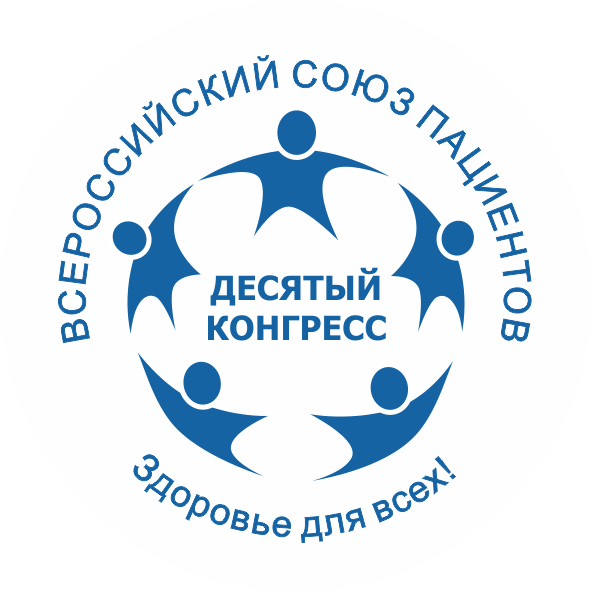 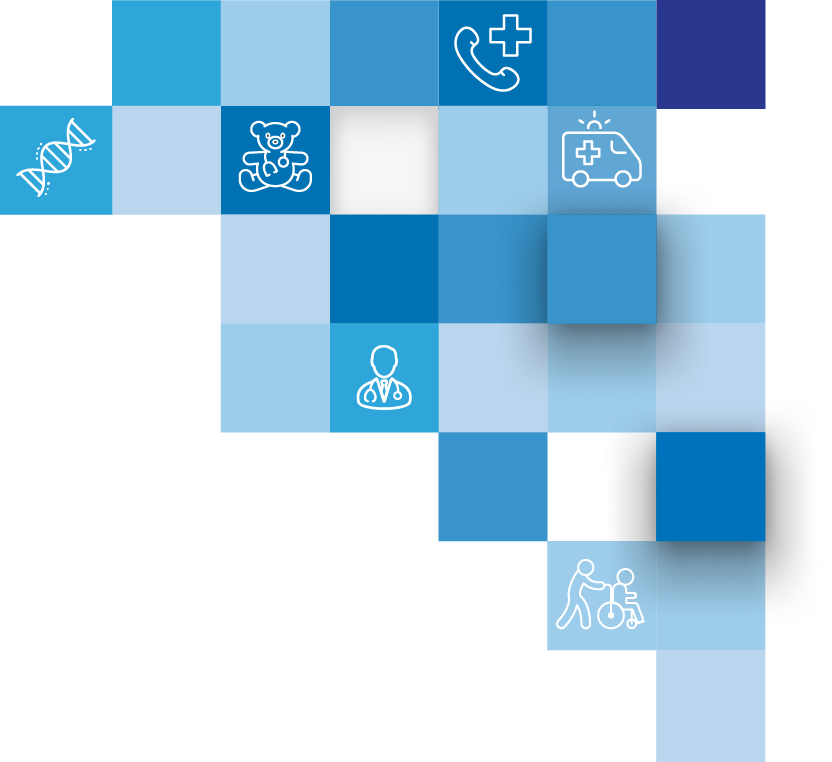 X ВСЕРОССИЙСКИЙ КОНГРЕСС ПАЦИЕНТОВ «Взаимодействие власти и пациентского сообщества
как основа построения пациент-ориентированного
здравоохранения в Российской Федерации»Программа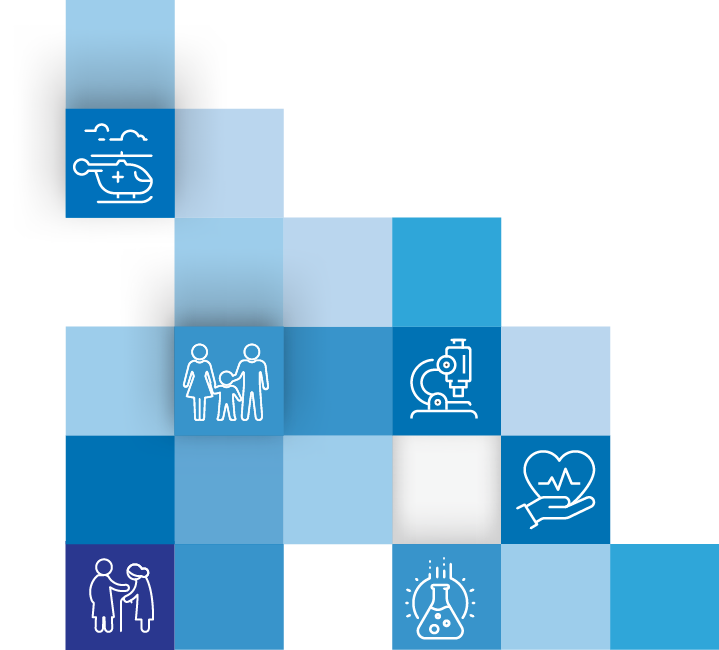 Москва, 28 ноября – 1 декабря 2019 г.ПЛЕНАРНЫЕ ЗАСЕДАНИЯ28 ноября, г. Москва, Самарская ул., 1, отель Radisson Blue Олимпийский, 2 этаж, зал «The Ballroom»РАБОЧИЕ СОВЕЩАНИЯ29 ноября, г. Москва, Самарская ул., 1, отель Radisson Blue Олимпийский, 2 этаж, зал «The Ballroom»ТРЕНИНГ ОБЩЕСТВЕННЫХ ЭКСПЕРТОВ29 ноября, г. Москва, Самарская ул., 1, отель Radisson Blue Олимпийский, 2 этаж, зал «The Ballroom»30 ноября, г. Москва, Самарская ул., 1, отель Radisson Blue Олимпийский, 2 этаж, зал «The Ballroom»1 декабря, г. Москва, Самарская ул., 1, отель Radisson Blue Олимпийский, 2 этаж, зал «The Ballroom»08.00 – 09.30Регистрация участников IX Всероссийского конгресса пациентов09.30 – 11.30Открытие X Всероссийского конгресса пациентов (зал)Модуль «Наше здравоохранение сегодня»Модераторы: Я.В. Власов, Ю.А. ЖулёвЛевицкая Александра Юрьевна, Советник Президента Российской Федерации, Председатель Комиссии при Президенте Российской Федерации по делам инвалидовСкворцова Вероника Игоревна, Министр здравоохранения Российской ФедерацииМорозов Дмитрий Анатольевич, Председатель комитета Государственной Думы по охране здоровьяЖулёв Юрий Александрович, Сопредседатель Всероссийского союза пациентовВласов Ян Владимирович, Сопредседатель Всероссийского союза пациентовМорозов Дмитрий Анатольевич, Председатель Комитета Государственной Думы по охране здоровьяЦыб Сергей Анатольевич, Первый Заместитель Министра промышленности и торговли Российской ФедерацииМурашко Михаил Альбертович, Руководитель Федеральной службы по надзору в сфере здравоохраненияСтадченко Наталья Николаевна, Председатель Федерального фонда обязательного медицинского страхованияРошаль Леонид Михайлович, Президент НП «Национальная Медицинская Палата»Дайхес Николай Аркадьевич, Первый заместитель председателя Комиссии по контролю за реформой и модернизацией системы здравоохранения и демографии Общественной Палаты РФ11.30 – 18.00Работа общественной приемной Федеральной службы по надзору в сфере здравоохранения11.30 – 13.00Пленарное заседание «Роль национальных проектов здравоохранения в повышении доступности и качества медицинской помощи»Модераторы: Я.В. Власов, Ю.А. Жулёв, представители Минздрава России, ФФОМС, РосздравнадзораОсновные проблемы качества и доступности медицинской помощи, которые волнуют пациентское сообщество, ожидания и проблемы в реализации нацпроектов.Представитель пациентской организацииВлияние нацпроектов на доступность и качество медицинской помощи.Представитель Минздрава РоссииРоль системы ОМС в повышении доступности и качества медицинской помощи и защите прав пациентов.Представитель ФФОМСРоль клинических рекомендаций и стандартов оказания медицинской помощи в повышении доступности и качества медицинской помощи.Представитель Минздрава России или ФГБУ «ЦЭККМП»Навязывание платных медицинских услуг в государственных медицинских учреждениях – возможные меры реагирования и контроля.Представитель Минздрава России или РосздравнадзораДискуссия (15 мин): представители профессионального и пациентского сообществ, Минздрава России, ФФОМС, Росздравнадзора13.00 – 14.00Обед 14.00 – 15.30Пленарное заседание «Лекарственное обеспечение – достижения, проблемы и вектор развития»Модераторы: Я.В. Власов, Ю.А. Жулёв, представители Минздрава России, Минпромторга России, РосздравнадзораОсновные проблемы, которые волнуют пациентское сообщество в области лекарственного обеспечения.Представитель пациентской организацииПроводимые изменения в системе лекарственного обеспечения, ценообразования, перспектива внедрения всеобщей системы лекарственного обеспечения.Представитель Минздрава РоссииВопросы локализации импортных лекарств – ценообразование и доступность в программе государственных гарантий.Представитель Минпромторга РоссииОсновные направления усовершенствования механизма формирования перечней.Представитель Минздрава России или ФГБУ «ЦЭККМП»Механизм государственного контроля и надзора в сфере льготного лекарственного обеспечения.Представитель РосздравнадзораДискуссия (15 мин): представители профессионального и пациентского сообществ, Минздрава России, Росздравнадзора, Минпромторга России15.30 – 15.45Кофе-пауза15.45 – 17.15Пленарное заседание «Социальная защита пациента – медико-социальная экспертиза, реабилитация, обеспечение ТСР»Модераторы: Я.В. Власов, Ю.А. Жулёв, представители Минздрава России, Минтруда России, ФБ МСЭ, ФССОсновные проблемы, которые волнуют пациентское сообщество в области реабилитации, МСЭ и ТСР.Представитель пациентской организацииИзменения в системе МСЭ, развитие общественного контроля в системе МСЭ.Представитель Минтруда России или ФБ МСЭИзменения в системе реабилитации, доступность в регионах.Представитель Минздрава РоссииОрганизация реабилитации в системе ФСС.Скачков Вячеслав Викторович, заместитель начальника Управления по развитию центров реабилитации ФССОбеспечение ТСР, основные проблемы, взаимодействие с общественными организациями.Представитель ФССДискуссия (15 мин): представители профессионального и пациентского сообществ, Минздрава России, Минтруда России, ФБ МСЭ, ФСС17.15 – 17.30Кофе-пауза17.30 – 19.00Пленарное заседание «Юбилей Всероссийского конгресса пациентов и Всероссийского союза пациентов»Модераторы: Я.В. Власов, Ю.А. ЖулёвОсновные направления деятельности Всероссийского союза пациентов. Представитель ВСПВсероссийский конгресс пациентов – ведущая площадка диалога в сфере здравоохранения.Представитель ВСПНаграждение представителей пациентских организаций19.00 – 19.30Заключительная кофе-пауза08.30 – 09.00Регистрация участниковРегистрация участниковРегистрация участниковРегистрация участниковРегистрация участниковРегистрация участниковРегистрация участниковРегистрация участниковРегистрация участниковРегистрация участниковРегистрация участниковРегистрация участниковРегистрация участниковРегистрация участниковРегистрация участников09.00 – 14.00Продолжение работы общественной приемной Федеральной службы по надзору в сфере здравоохраненияПродолжение работы общественной приемной Федеральной службы по надзору в сфере здравоохраненияПродолжение работы общественной приемной Федеральной службы по надзору в сфере здравоохраненияПродолжение работы общественной приемной Федеральной службы по надзору в сфере здравоохраненияПродолжение работы общественной приемной Федеральной службы по надзору в сфере здравоохраненияПродолжение работы общественной приемной Федеральной службы по надзору в сфере здравоохраненияПродолжение работы общественной приемной Федеральной службы по надзору в сфере здравоохраненияПродолжение работы общественной приемной Федеральной службы по надзору в сфере здравоохраненияПродолжение работы общественной приемной Федеральной службы по надзору в сфере здравоохраненияПродолжение работы общественной приемной Федеральной службы по надзору в сфере здравоохраненияПродолжение работы общественной приемной Федеральной службы по надзору в сфере здравоохраненияПродолжение работы общественной приемной Федеральной службы по надзору в сфере здравоохраненияПродолжение работы общественной приемной Федеральной службы по надзору в сфере здравоохраненияПродолжение работы общественной приемной Федеральной службы по надзору в сфере здравоохраненияПродолжение работы общественной приемной Федеральной службы по надзору в сфере здравоохранения09.00 – 14.00Проведение конференций, симпозиумов и тематических круглых столовПроведение конференций, симпозиумов и тематических круглых столовПроведение конференций, симпозиумов и тематических круглых столовПроведение конференций, симпозиумов и тематических круглых столовПроведение конференций, симпозиумов и тематических круглых столовПроведение конференций, симпозиумов и тематических круглых столовПроведение конференций, симпозиумов и тематических круглых столовПроведение конференций, симпозиумов и тематических круглых столовПроведение конференций, симпозиумов и тематических круглых столовПроведение конференций, симпозиумов и тематических круглых столовПроведение конференций, симпозиумов и тематических круглых столовПроведение конференций, симпозиумов и тематических круглых столовПроведение конференций, симпозиумов и тематических круглых столовПроведение конференций, симпозиумов и тематических круглых столовПроведение конференций, симпозиумов и тематических круглых столов09.00 – 10.10Круглый стол№1(зал )Участие пациентских организаций в процессе принятия решений органами властиМодераторы:Я.В. Власов,П.И. Пчельникова,В.Г. ШипковВыступающие:Европейский опыт взаимодействия пациентского сообщества и органов власти. Докладчик от AIPMАкмеологическая экспертиза в медицине как необходимая процедура определения готовности к профессии в системе здравоохраненияМ.Р. Григорьян Значимость мнения пациентского сообщества при принятии решений в сфере здравоохраненияМеждународный опыт подготовки общественных экспертов.П.И. ПчельниковаКруглый стол №2(зал  )Инновационные методы лечения рассеянного склерозаМодераторы:И.В. Цикорин,О.В. МатвеевскаяВыступающие:Проблемы и пути решения вопросов трудоустройства людей с рассеянным склерозом.О.В. Матвеевская Проблемы вторично-прогрессирующего РС.И.В. ЦикоринКруглый стол №2(зал  )Инновационные методы лечения рассеянного склерозаМодераторы:И.В. Цикорин,О.В. МатвеевскаяВыступающие:Проблемы и пути решения вопросов трудоустройства людей с рассеянным склерозом.О.В. Матвеевская Проблемы вторично-прогрессирующего РС.И.В. ЦикоринКруглый стол №2(зал  )Инновационные методы лечения рассеянного склерозаМодераторы:И.В. Цикорин,О.В. МатвеевскаяВыступающие:Проблемы и пути решения вопросов трудоустройства людей с рассеянным склерозом.О.В. Матвеевская Проблемы вторично-прогрессирующего РС.И.В. ЦикоринКруглый стол №3(зал  ) Вопросы доступности лечебного питанияМодераторы:И.В. Боровова,Э.Н. МингазоваВыступающие:Необходимость и важность обеспечение взрослых пациентов, страдающих ФКУ и муковисцидозом  специализированным лечебным питанием.Е.И. КондратьеваОрганизационные   вопросы обеспечения пациентов с МВ. Е.А. АмелинаВлияние специализированного лечебного питания на пациентов, страдающих онкологическими заболеваниями. И. БорововаКруглый стол №3(зал  ) Вопросы доступности лечебного питанияМодераторы:И.В. Боровова,Э.Н. МингазоваВыступающие:Необходимость и важность обеспечение взрослых пациентов, страдающих ФКУ и муковисцидозом  специализированным лечебным питанием.Е.И. КондратьеваОрганизационные   вопросы обеспечения пациентов с МВ. Е.А. АмелинаВлияние специализированного лечебного питания на пациентов, страдающих онкологическими заболеваниями. И. БорововаКруглый стол №4(зал  )Проблема легочных заболеваний в России Модераторы:Выступающие:Проблемы и пути решения вопросов обеспечения больных бронхильной астмой ЛС Современные подходы к терапии тяжелой неконтролируемой бронхиальной астмы: точка зрения врача и пациента. Ф.М. Ханова Организация помощи пациентам с тяжелой бронхиальной астмой в рамках программы государственных гарантий. П.О. БогомоловКруглый стол №4(зал  )Проблема легочных заболеваний в России Модераторы:Выступающие:Проблемы и пути решения вопросов обеспечения больных бронхильной астмой ЛС Современные подходы к терапии тяжелой неконтролируемой бронхиальной астмы: точка зрения врача и пациента. Ф.М. Ханова Организация помощи пациентам с тяжелой бронхиальной астмой в рамках программы государственных гарантий. П.О. БогомоловКруглый стол №5(зал  )Возможности доступа пациентов к клеточной терапииМодераторы:Выступающие:По вопросам принципа действия и обзора вариантов клеточных технологий. М.А.Масчан По вопросам механизмов оценки клеточных технологий в РФ и льготного обеспечения.По вопросам регистрации препаратов клет технологий. А.Д. Мартынов По вопросам позиции относительно инновационных моделей доступа (риск-шеринг/кост-шеринг).Т.В. НижегородцевКруглый стол №5(зал  )Возможности доступа пациентов к клеточной терапииМодераторы:Выступающие:По вопросам принципа действия и обзора вариантов клеточных технологий. М.А.Масчан По вопросам механизмов оценки клеточных технологий в РФ и льготного обеспечения.По вопросам регистрации препаратов клет технологий. А.Д. Мартынов По вопросам позиции относительно инновационных моделей доступа (риск-шеринг/кост-шеринг).Т.В. НижегородцевКруглый стол №6(зал  )Вопросы оказания Медицинской помощи пациентам с орфанными заболеваниямиМодераторы:Е.Ю. Захарова,И.В. МясниковаВыступающие:Формирование системного подхода к организации медицинской помощипациентам с редкими заболеваниями. Разработка и финансирование орфаннойпрограммы.С.Н. КуцевРазвитие центров диагностики орфанных заболеваний. Диагностика в рамкахсистемы ОМС – АлександроваМаршрутизация пациентов с орфанной патологией.Е.Ю. КрасильниковаОрганизация помощи взрослым пациентам.И.В. МясниковаКруглый стол №6(зал  )Вопросы оказания Медицинской помощи пациентам с орфанными заболеваниямиМодераторы:Е.Ю. Захарова,И.В. МясниковаВыступающие:Формирование системного подхода к организации медицинской помощипациентам с редкими заболеваниями. Разработка и финансирование орфаннойпрограммы.С.Н. КуцевРазвитие центров диагностики орфанных заболеваний. Диагностика в рамкахсистемы ОМС – АлександроваМаршрутизация пациентов с орфанной патологией.Е.Ю. КрасильниковаОрганизация помощи взрослым пациентам.И.В. МясниковаКруглый стол№7(зал  )КОНФЕРЕНЦИЯ «Страхование и качество жизни»Модераторы:Н.Н. Стадченко, Д.Ю. Кузнецов,Ю.А. ЖулёвВыступающие:Потенциал системы защиты прав граждан в обязательном медицинском страховании.Н.Ф. ДроновУправление качеством медицинской помощи: роль СМО и что получает пациент. 
А.В. БерезниковВневедомственная экспертиза – инструмент эффективности внутреннего контроля. А.В. Мальгин Экспертиза качества медицинской помощи в системе обязательного медицинского страхования как инструмент конституционных гарантий на качественную и бесплатную медицинскую помощь. 
А.А. СтарченкоРабота с результатами экспертиз: анализ выявленных нарушений при оказании МП и стратегии их устранения. 
П.Л. Назаренко Взгляд пациентских организаций на реализацию защиты прав пациентов в системе ОМС.Ю.А. ЖулёвКруглый стол№7(зал  )КОНФЕРЕНЦИЯ «Страхование и качество жизни»Модераторы:Н.Н. Стадченко, Д.Ю. Кузнецов,Ю.А. ЖулёвВыступающие:Потенциал системы защиты прав граждан в обязательном медицинском страховании.Н.Ф. ДроновУправление качеством медицинской помощи: роль СМО и что получает пациент. 
А.В. БерезниковВневедомственная экспертиза – инструмент эффективности внутреннего контроля. А.В. Мальгин Экспертиза качества медицинской помощи в системе обязательного медицинского страхования как инструмент конституционных гарантий на качественную и бесплатную медицинскую помощь. 
А.А. СтарченкоРабота с результатами экспертиз: анализ выявленных нарушений при оказании МП и стратегии их устранения. 
П.Л. Назаренко Взгляд пациентских организаций на реализацию защиты прав пациентов в системе ОМС.Ю.А. ЖулёвКруглый стол№7(зал  )КОНФЕРЕНЦИЯ «Страхование и качество жизни»Модераторы:Н.Н. Стадченко, Д.Ю. Кузнецов,Ю.А. ЖулёвВыступающие:Потенциал системы защиты прав граждан в обязательном медицинском страховании.Н.Ф. ДроновУправление качеством медицинской помощи: роль СМО и что получает пациент. 
А.В. БерезниковВневедомственная экспертиза – инструмент эффективности внутреннего контроля. А.В. Мальгин Экспертиза качества медицинской помощи в системе обязательного медицинского страхования как инструмент конституционных гарантий на качественную и бесплатную медицинскую помощь. 
А.А. СтарченкоРабота с результатами экспертиз: анализ выявленных нарушений при оказании МП и стратегии их устранения. 
П.Л. Назаренко Взгляд пациентских организаций на реализацию защиты прав пациентов в системе ОМС.Ю.А. Жулёв10.10 – 10.20Кофе-паузаКофе-паузаКофе-паузаКофе-паузаКофе-паузаКофе-паузаКофе-паузаКофе-паузаКофе-паузаКофе-паузаКофе-паузаКофе-паузаКофе-паузаКофе-паузаКофе-пауза10.20 – 11.20Круглый стол №8(зал )Инновационная медицина. Вопросы доступности.Модераторы:Я.В. ВласовВыступающие:Проблемы и пути решения вопросов обеспечения больных гемофилией ЛС.Ю.А.ЖулёвОригинальномый ЛП-Нетакимабу и долгосрочный социально-экономический эффект.Н. МахневаПрактики защиты пациентов с диабетом от немедицинского переключения.А.Ю. МайоровДоступ редких пациентов к незарегистрированным инновационным  препаратам.Круглый стол №9(зал )Цифровые технологии в медицине.Модераторы:О.В. ЛавровВыступающие:Информационные технологии в здравоохранении.Д.КузьминПрезентация программы для мобильных устройств «Честный знак» по обязательной маркировке товаров.Круглый стол №9(зал )Цифровые технологии в медицине.Модераторы:О.В. ЛавровВыступающие:Информационные технологии в здравоохранении.Д.КузьминПрезентация программы для мобильных устройств «Честный знак» по обязательной маркировке товаров.Круглый стол №9(зал )Цифровые технологии в медицине.Модераторы:О.В. ЛавровВыступающие:Информационные технологии в здравоохранении.Д.КузьминПрезентация программы для мобильных устройств «Честный знак» по обязательной маркировке товаров.Круглый стол №10(зал )По вопросам обращения медицинских изделий в РФ: проблемы и вызовыМодераторы:О.В. Альмендеев,С. Ванин Выступающие:Влияние сложностей в процессах регистрации медицинских изделий и контрольно-надзорной деятельности в области обращения медицинских изделий на доступность новых технологий и медицинских изделий для системы здравоохранения. С.ВанинКруглый стол №10(зал )По вопросам обращения медицинских изделий в РФ: проблемы и вызовыМодераторы:О.В. Альмендеев,С. Ванин Выступающие:Влияние сложностей в процессах регистрации медицинских изделий и контрольно-надзорной деятельности в области обращения медицинских изделий на доступность новых технологий и медицинских изделий для системы здравоохранения. С.ВанинКруглый стол №11 (зал)Проблема легочных заболеваний в России Круглый стол №11 (зал)Проблема легочных заболеваний в России Круглый стол №12 (зал) Проблемы и пути решения вопросов организации медицинской помощи онкогематологическим больнымМодераторы:Л.Ф. Матвеева Выступающие:Круглый стол №12 (зал) Проблемы и пути решения вопросов организации медицинской помощи онкогематологическим больнымМодераторы:Л.Ф. Матвеева Выступающие:Круглый стол №13(зал)По проблемам больных с орфанными заболеваниями Модераторы:Е.Ю. Захарова,И.В. МясниковаВыступающие:Редкие заболевания. Дальнейшая федерализация и нерешенные проблемы орфанных больныхМаршрутизация редких пациентов. Клинические рекомендации по орфанным заболеваниям«Орфанные за пределами перечней на примере ЛАГ.Т.В.МартынюкПроблемы и пути решения вопросов обеспечения ЛС  ХТЭЛГ».А.А.ТатарниковаКруглый стол №13(зал)По проблемам больных с орфанными заболеваниями Модераторы:Е.Ю. Захарова,И.В. МясниковаВыступающие:Редкие заболевания. Дальнейшая федерализация и нерешенные проблемы орфанных больныхМаршрутизация редких пациентов. Клинические рекомендации по орфанным заболеваниям«Орфанные за пределами перечней на примере ЛАГ.Т.В.МартынюкПроблемы и пути решения вопросов обеспечения ЛС  ХТЭЛГ».А.А.ТатарниковаКруглый стол №14(зал)КОНФЕРЕНЦИЯ «Страхование и качество жизни»Модераторы:Д.Ю. Кузнецов,Я.В. ВласовВыступающие:Практическая реализация модели управления качеством оказания медицинской помощи в ЛПУ.  С.З.БурневичИнформационное сопровождение беременных.  М.Б.КостенкоСопровождение застрахованных больных острым коронарным синдромом на всех этапах оказания им медицинской помощи.Здоровье детей. Запросы общества, мифы, проблемы. Выбор варианта диалога.Н.ВеряеваШколы пациентов. Опыт эффективного взаимодействия страхового и пациентского сообщества. С.В.ПлеховКруглый стол №14(зал)КОНФЕРЕНЦИЯ «Страхование и качество жизни»Модераторы:Д.Ю. Кузнецов,Я.В. ВласовВыступающие:Практическая реализация модели управления качеством оказания медицинской помощи в ЛПУ.  С.З.БурневичИнформационное сопровождение беременных.  М.Б.КостенкоСопровождение застрахованных больных острым коронарным синдромом на всех этапах оказания им медицинской помощи.Здоровье детей. Запросы общества, мифы, проблемы. Выбор варианта диалога.Н.ВеряеваШколы пациентов. Опыт эффективного взаимодействия страхового и пациентского сообщества. С.В.ПлеховКруглый стол №14(зал)КОНФЕРЕНЦИЯ «Страхование и качество жизни»Модераторы:Д.Ю. Кузнецов,Я.В. ВласовВыступающие:Практическая реализация модели управления качеством оказания медицинской помощи в ЛПУ.  С.З.БурневичИнформационное сопровождение беременных.  М.Б.КостенкоСопровождение застрахованных больных острым коронарным синдромом на всех этапах оказания им медицинской помощи.Здоровье детей. Запросы общества, мифы, проблемы. Выбор варианта диалога.Н.ВеряеваШколы пациентов. Опыт эффективного взаимодействия страхового и пациентского сообщества. С.В.Плехов11.20 – 11.40Кофе-паузаКофе-паузаКофе-паузаКофе-паузаКофе-паузаКофе-паузаКофе-паузаКофе-паузаКофе-паузаКофе-паузаКофе-паузаКофе-паузаКофе-паузаКофе-паузаКофе-пауза11.40 – 12.40Круглый стол №15(зал)По проблемам здравоохранения в городах ЗАТОМодераторы:Я.В. Власов,А.В. Полосин,О.В. ПесневаВыступающие:Особенности системы здравоохранения в городах  присутствия РосАтома.О.В.ПесневаСохранение здоровья пожилых.Круглый стол №15(зал)По проблемам здравоохранения в городах ЗАТОМодераторы:Я.В. Власов,А.В. Полосин,О.В. ПесневаВыступающие:Особенности системы здравоохранения в городах  присутствия РосАтома.О.В.ПесневаСохранение здоровья пожилых.Круглый стол №16(зал)Совершенствование общественного контроля в системе МСЭМодераторы:С.Ю. СергееваВыступающие:Круглый стол №16(зал)Совершенствование общественного контроля в системе МСЭМодераторы:С.Ю. СергееваВыступающие:Круглый стол №16(зал)Совершенствование общественного контроля в системе МСЭМодераторы:С.Ю. СергееваВыступающие:Круглый стол №17(зал) Лекарственное обеспечение пациентов после трансплантации органов и тканей. Модераторы:Выступающие:Генерические аналоги препаратов с узким терапевтическим индексом в трансплантологии: взгляд врача и пациента.Круглый стол №17(зал) Лекарственное обеспечение пациентов после трансплантации органов и тканей. Модераторы:Выступающие:Генерические аналоги препаратов с узким терапевтическим индексом в трансплантологии: взгляд врача и пациента.Круглый стол №18 (зал)СИМПОЗИУМ Гепатиты: новые подходы к решению проблемы.Модераторы:П. Звездина,Н. Коваленко,Ю.А. ЖулевВыступающие:Проблемы и пути решения вопросов обеспечения больных гепатитом-С ЛС.Гепатит С у детей и подростков.Формирование Национальной стратегии по борьбе с вирусными гепатитами.Круглый стол №18 (зал)СИМПОЗИУМ Гепатиты: новые подходы к решению проблемы.Модераторы:П. Звездина,Н. Коваленко,Ю.А. ЖулевВыступающие:Проблемы и пути решения вопросов обеспечения больных гепатитом-С ЛС.Гепатит С у детей и подростков.Формирование Национальной стратегии по борьбе с вирусными гепатитами.Круглый стол №19 (зал)Развитие онкологической стратегии в России – новые подходыМодераторы:Н.П. Дронов,Л.Ф. МатвееваВыступающие:Национальная программа по онкологии.Приоритизация особо фатальныхнозологий, выделение рака легкого как причину номер 1 в смертности мужчин.Круглый стол №19 (зал)Развитие онкологической стратегии в России – новые подходыМодераторы:Н.П. Дронов,Л.Ф. МатвееваВыступающие:Национальная программа по онкологии.Приоритизация особо фатальныхнозологий, выделение рака легкого как причину номер 1 в смертности мужчин.Круглый стол №20(зал)Пациенты с трудностями передвижения: подходы к современному решению проблемы.Модераторы:А.СиталоВыступающие:Проблемы пациентов с болезнью Бехтерева.А.В.СиталоТема переломов у пожилых - медицина пожилых.Некоторые аспекты организации оказания медицинской помощи пациентам с остеоартрозом  и другими заболеваниями суставов.А.С. ЕрмаковПроблемы организации маедицинской помощи пациентам с остеопорозом.О.Б. ЕршоваВлияние инвалидизации, ассоциированной с ревматическими заболеваниями у пациентов с РА.Р. ДревальКруглый стол №20(зал)Пациенты с трудностями передвижения: подходы к современному решению проблемы.Модераторы:А.СиталоВыступающие:Проблемы пациентов с болезнью Бехтерева.А.В.СиталоТема переломов у пожилых - медицина пожилых.Некоторые аспекты организации оказания медицинской помощи пациентам с остеоартрозом  и другими заболеваниями суставов.А.С. ЕрмаковПроблемы организации маедицинской помощи пациентам с остеопорозом.О.Б. ЕршоваВлияние инвалидизации, ассоциированной с ревматическими заболеваниями у пациентов с РА.Р. ДревальКруглый стол №21 (зал )КОНФЕРЕНЦИЯ «Страхование и качество жизни»Модераторы:Д.Ю.Кузнецов,О.В.АльмендеевДаниловВыступающие:Обеспечение своевременных выплат по страхованию жизни при наступлении страхового случая. Данилов Развитие личных видов страхования направленных на обеспечение финансовой защиты населения при возникновении критических заболеваний.ПерелыгинПоддержание уровня жизни при получении инвалидностиКруглый стол №21 (зал )КОНФЕРЕНЦИЯ «Страхование и качество жизни»Модераторы:Д.Ю.Кузнецов,О.В.АльмендеевДаниловВыступающие:Обеспечение своевременных выплат по страхованию жизни при наступлении страхового случая. Данилов Развитие личных видов страхования направленных на обеспечение финансовой защиты населения при возникновении критических заболеваний.ПерелыгинПоддержание уровня жизни при получении инвалидности12.40 – 13.00Кофе-паузаКофе-паузаКофе-паузаКофе-паузаКофе-паузаКофе-паузаКофе-паузаКофе-паузаКофе-паузаКофе-паузаКофе-паузаКофе-паузаКофе-паузаКофе-паузаКофе-пауза13.00 – 14.00Круглый стол№22(зал )Перспективы дистанционной торговли лекарственными препаратами и медицинскими изделиями – новые возможности для пациента.Модераторы:Ю.А.ЖулёвВыступающие:Круглый стол№22(зал )Перспективы дистанционной торговли лекарственными препаратами и медицинскими изделиями – новые возможности для пациента.Модераторы:Ю.А.ЖулёвВыступающие:Круглый стол№22(зал )Перспективы дистанционной торговли лекарственными препаратами и медицинскими изделиями – новые возможности для пациента.Модераторы:Ю.А.ЖулёвВыступающие:Круглый стол №23(зал )Модераторы:Выступающие:Круглый стол №24(зал )Проблемы освещения СМИ вопросов здравоохранения и защиты прав пациентовМодераторы:Выступающие:Круглый стол №24(зал )Проблемы освещения СМИ вопросов здравоохранения и защиты прав пациентовМодераторы:Выступающие:Круглый стол №25 (зал  )СИМПОЗИУМ Гепатиты: новые подходы к решению проблемы.Модераторы:П.ЗвездинаН.КоваленкоЮ.ЖулевВыступающие:Круглый стол №25 (зал  )СИМПОЗИУМ Гепатиты: новые подходы к решению проблемы.Модераторы:П.ЗвездинаН.КоваленкоЮ.ЖулевВыступающие:Круглый стол №26(зал  )Пациент и аптекиМодераторы:Выступающие:Круглый стол №26(зал  )Пациент и аптекиМодераторы:Выступающие:Круглый стол №27(зал  )Модераторы:Выступающие:Круглый стол №27(зал  )Модераторы:Выступающие:Круглый стол №27(зал  )Модераторы:Выступающие:Круглый стол №27(зал  )Модераторы:Выступающие:Круглый стол №28 (зал  )КОНФЕРЕНЦИЯ «Страхование и качество жизни»Модераторы:Д.Ю.КузнецовВыступающие:14.00 – 15.50ОбедОбедОбедОбедОбедОбедОбедОбедОбедОбедОбедОбедОбедОбедОбедТренинговая сессия 1.Тренинговая сессия 1.Тренинговая сессия 1.Тренинговая сессия 1.Тренинговая сессия 1.Тренинговая сессия 1.Тренинговая сессия 1.15.50 – 17.00Пленарное заседание (зал  )Модераторы: Я.В. Власов, Ю.А. Жулёв, М.В. ЧураковПленарное заседание (зал  )Модераторы: Я.В. Власов, Ю.А. Жулёв, М.В. ЧураковПленарное заседание (зал  )Модераторы: Я.В. Власов, Ю.А. Жулёв, М.В. ЧураковПленарное заседание (зал  )Модераторы: Я.В. Власов, Ю.А. Жулёв, М.В. ЧураковПленарное заседание (зал  )Модераторы: Я.В. Власов, Ю.А. Жулёв, М.В. ЧураковПленарное заседание (зал  )Модераторы: Я.В. Власов, Ю.А. Жулёв, М.В. Чураков17.00 – 18.00Ключевая проблема и решения №1(зал  )Ключевая проблема и решения №2(зал  )Ключевая проблема и решения №3(зал  )Ключевая проблема и решения №4(зал  )Ключевая проблема и решения №5(зал  )Ключевая проблема и решения №5(зал  )18.00 – 18.10Кофе - паузаКофе - паузаКофе - паузаКофе - паузаКофе - паузаКофе - пауза18.10 – 19.50Ключевая проблема и решения №1(зал  )Ключевая проблема и решения №2(зал  )Ключевая проблема и решения №3(зал  )Ключевая проблема и решения №4(зал  )Ключевая проблема и решения №5(зал  )Ключевая проблема и решения №5(зал  )20.00 – 21.00УжинУжинУжинУжинУжинУжинТренинговая сессия 2.Тренинговая сессия 2.09.00 – 11.00Межрегиональное взаимодействие советов. Межсекторное взаимодействие советов. Технологии работы советов и НКО (зал  )11.00 – 11.20Кофе - пауза11.20 – 13.00Межрегиональное взаимодействие советов. Межсекторное взаимодействие советов. Технологии работы советов и НКО (зал  )13.00 – 14.00Обед14.00 – 16.00Общественные эксперты и система ОМС (зал  )16.00 – 16.20Обед16.20 – 18.00Общественные эксперты с координационные советы в сфере ФОМС(зал  )20.00 – 21.00УжинТренинговая сессия 3.Тренинговая сессия 3.09.00 – 10.00Работа советов на территориях муниципалитетов10.00 – 10.45Мастер классы НКО и Советов. Серия 1.10.45 – 11.20Мастер классы НКО и Советов. Серия 2.11.20 – 12.00Кофе – пауза. Выезд из номеров12.00 – 12.35Мастер классы НКО и Советов. Серия 3.12.35 – 13.00Итоги тренинга13.00 – 14.00Обед. Отъезд участников